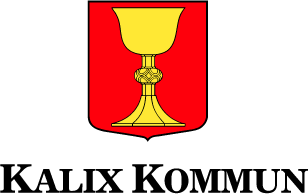 
Skickas senast den 15 november till:
Kalix kommun
Fritids- och kulturförvaltningen
Nygatan 4
952 81 KalixKontaktperson: Mikael Lindberg, 070-654 04 27
Besöksadress: Köpmannagatan 25 (Kalix Folkets Hus)Anställda	Förening/organisationFörening/organisationOrganisationsnummer
Organisationsnummer
Ordförande – namn och mobilnummerOrdförande – namn och mobilnummerFöreningens kontaktperson – namn och mobilnummer
Föreningens kontaktperson – namn och mobilnummer
PlusgiroBankgiro
Bankgiro
BankkontoAntal lönebidragsanställda bidrag söks förBeskrivning av föreningens/organisationens normala verksamhet Verksamhetsförändring, utökning, minskning etc
Datum UnderskriftNamnAnställningsform□ Tills vidare                         □ Viss tid (datum) _____________________________________      Sysselsättningsgrad i procent________ArbetsuppgifterNamnAnställningsform□ Tills vidare                         □ Viss tid (datum) _____________________________________      Sysselsättningsgrad i procent________ArbetsuppgifterNamnAnställningsform□ Tills vidare                         □ Viss tid (datum) _____________________________________      Sysselsättningsgrad i procent________ArbetsuppgifterNamnAnställningsform□ Tills vidare                         □ Viss tid (datum) _____________________________________      Sysselsättningsgrad i procent________ArbetsuppgifterNamnAnställningsform□ Tills vidare                         □ Viss tid (datum) _____________________________________      Sysselsättningsgrad i procent________Arbetsuppgifter